Kla.TV Hits 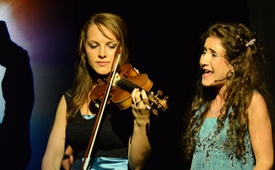 Lied: "Eine neue Welt"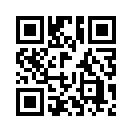 Eine neue Welt1.Strophe

Eine neue Welt
hast du mir geschenkt.
In dieser Welt ist nichts da, was uns trennt.
Gemeinsam gehen wir,
erwarten, was kommt.
Für immer bleib ich bei dir.

Du hast mir den Himmel
auf Erden geschenkt.
Mit dir strahlt die Welt
heller als jeder Stern.
Ganz viele Pläne
haben wir uns gemacht,
das Leben wartet auf uns.


Refrain:

Unsere Liebe, sie hört niemals auf
und sie bleibt.
Voller Frieden und Liebe
bauen wir in die neue Zeit.
Niemand und nichts wird uns je diese Liebe nehmen.
Nichts kann uns trennen,
hab ich geglaubt.


2.Strophe

Doch die Wirklichkeit
hat sich anders gezeigt.
Man hat uns getrennt, gesagt: nur für kurze Zeit.
Dass du nie wieder kommst,
hat mir niemand gesagt,
dass dies für Ewigkeit ist.
Wer hat es gewagt,
unser Glück zu zerstörn;
zu meinen, die ganze Welt
würd nur euch gehörn.
Mit Hunger und Kriegen zerstört ihr die Welt
und nehmt uns, was uns gehört.




Bridge:

Mit Terror und Krieg, den niemand will,
bringt ihr Leid und Tod über diese Welt.
Es sind Menschen, die sterben,
Männer, die gehen, und Söhne, die nie wiederkehrn.

Mit Terror und Krieg, den niemand will,
bringt ihr Leid und Tod über diese Welt.
Es sind Menschen, die sterben,
Männer, die gehen, und Söhne, die nie wiederkehrn.



2.Refrain:

Meine Hoffnung ans Leben
hört niemals auf.
Voller Frieden und Liebe
bau ich weiter in die neue Zeit.
Niemand und nichts soll erleben,
was Trennung heißt.
Schaffen wir Frieden in dieser neuen ZEIT.


ZWISCHENSPIEL



3.Refrain:

Meine Liebe zu dir
hört niemals auf.
Voller Frieden und Liebe
bau ich weiter in die neue Zeit.
Niemand und nichts soll erleben,
was Trennung heißt.
Schaffen wir Frieden in dieser neuen ZEIT.
Wir schaffen Frieden in dieser neuen ZEIT.von Author ???Quellen:http://www.anti-zensur.infoDas könnte Sie auch interessieren:#AntiKriegsLieder - Anti-Kriegslieder - www.kla.tv/AntiKriegsLieder

#Hits - Kla.TV-Hits - www.kla.tv/HitsKla.TV – Die anderen Nachrichten ... frei – unabhängig – unzensiert ...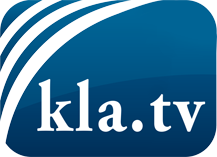 was die Medien nicht verschweigen sollten ...wenig Gehörtes vom Volk, für das Volk ...tägliche News ab 19:45 Uhr auf www.kla.tvDranbleiben lohnt sich!Kostenloses Abonnement mit wöchentlichen News per E-Mail erhalten Sie unter: www.kla.tv/aboSicherheitshinweis:Gegenstimmen werden leider immer weiter zensiert und unterdrückt. Solange wir nicht gemäß den Interessen und Ideologien der Systempresse berichten, müssen wir jederzeit damit rechnen, dass Vorwände gesucht werden, um Kla.TV zu sperren oder zu schaden.Vernetzen Sie sich darum heute noch internetunabhängig!
Klicken Sie hier: www.kla.tv/vernetzungLizenz:    Creative Commons-Lizenz mit Namensnennung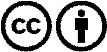 Verbreitung und Wiederaufbereitung ist mit Namensnennung erwünscht! Das Material darf jedoch nicht aus dem Kontext gerissen präsentiert werden. Mit öffentlichen Geldern (GEZ, Serafe, GIS, ...) finanzierte Institutionen ist die Verwendung ohne Rückfrage untersagt. Verstöße können strafrechtlich verfolgt werden.